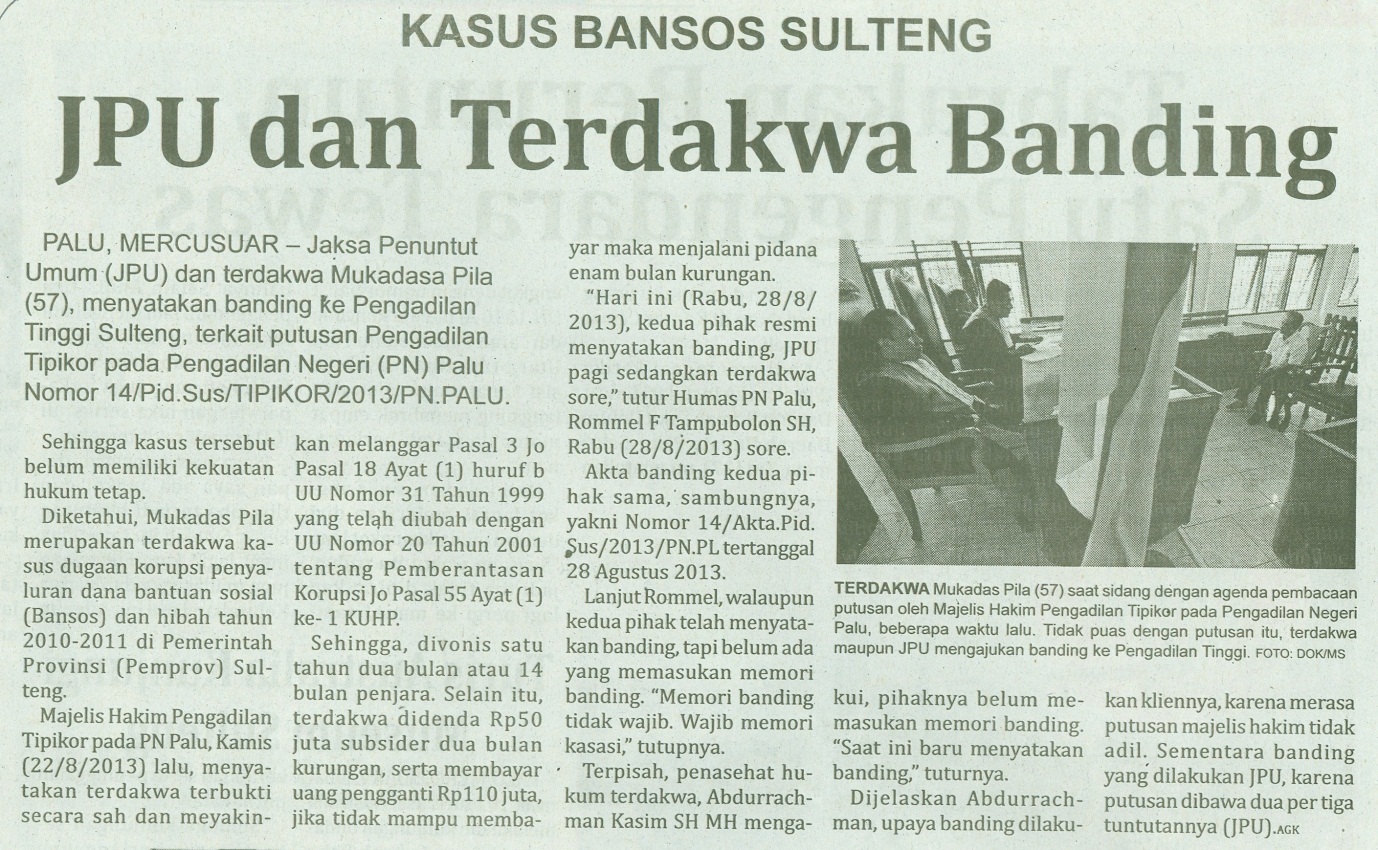 Harian    	:Mercusuar  KasubaudSulteng IHari, tanggal:Kamis , 29 Agustus 2013KasubaudSulteng IKeterangan:Halaman 6 Kolom 2-8KasubaudSulteng IEntitas:Kota PaluKasubaudSulteng I